Hypothesis: This is your prediction. Generally, can be written as “If _________ is changed (independent variable), then __________ will occur (dependent variable).” Independent Variable: This is the aspect of the experiment that you are testing. Dependent Variable: This is the aspect of the experiment that you are measuring. Controlled Variables: These are all of the aspects that must be kept exactly the same for all tests. Apparatus: This is a list of the equipment used in your experimentMethod: This is a step-by-step instruction of how to complete this experiment.Results: All of the data gathered in the experiment (and averages). This includes a table and graph. Conclusion: An explanation of why these results occurred. This will include references to experts that back-up the data. Include any systematic and random errors that occurred. Also, a short explanation of the hypothesis (was it supported or not?)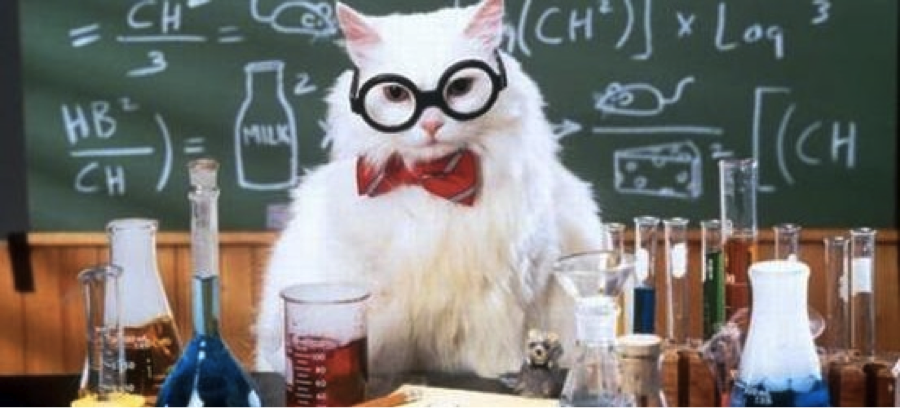 Steps to follow: Choose who you would like to work with. Groups of 4 or less. Write a hypothesis that can be tested. Remember the question is: “which soil is best for sunflower growth?” Write down the variables that will be tested, measured and controlled. Write down a list of apparatus that will be needed to undertake this experiment and check with Mr Drake that the equipment is available. Write down the method that you will use and have this checked by Mr Drake. Remember to ensure that you are finding an average to reduce the effect of random errors. Conduct your experiment and make sure the controlled variables are controlled. Record the findings of the experiment in a table and a graph. Write the conclusion (be sure to include all of the necessary requirements).